Муниципальное дошкольное  образовательное бюджетное учреждение детский сад №126  г. СочиКонсультация для родителей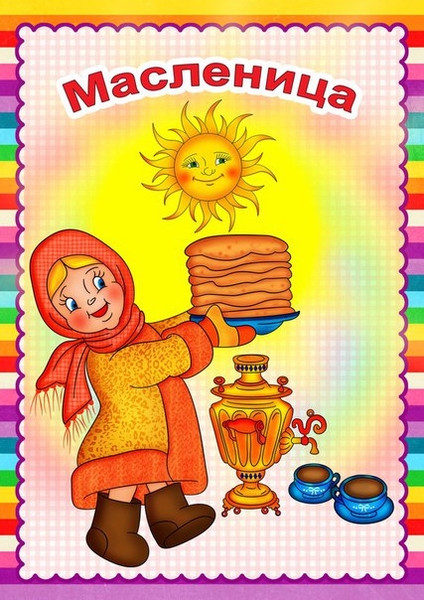 Составила:Машнева С.И.	Г. Сочи, 2017г.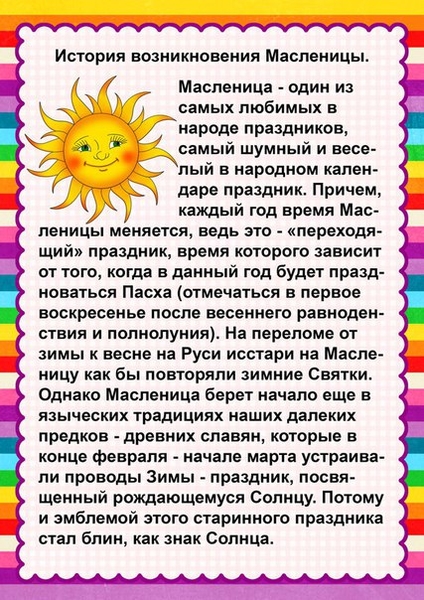 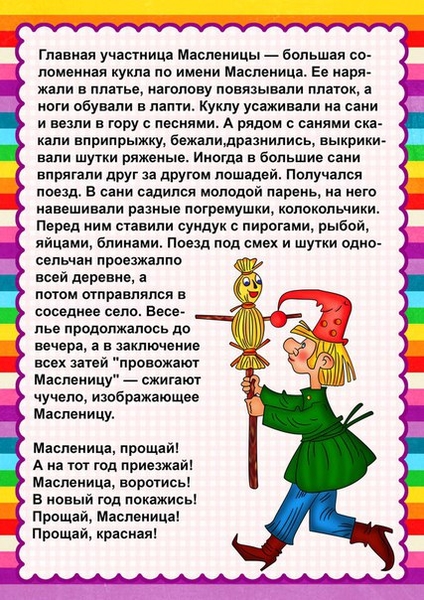 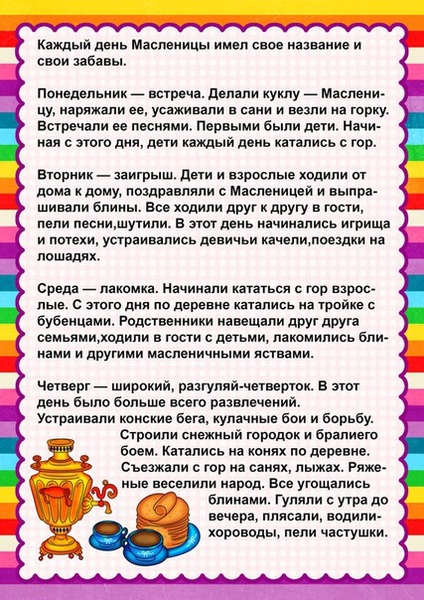 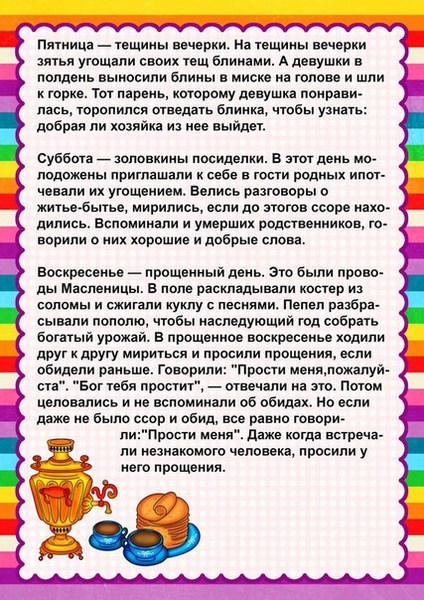 